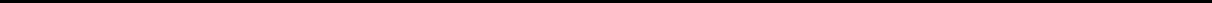 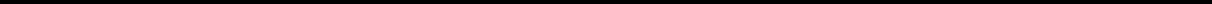 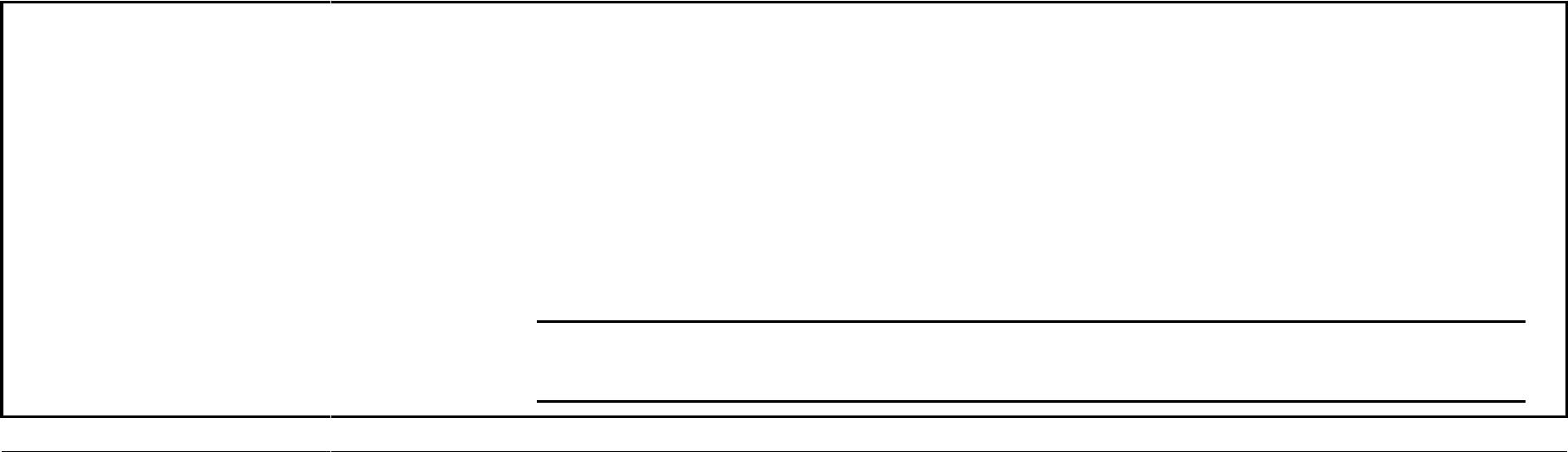 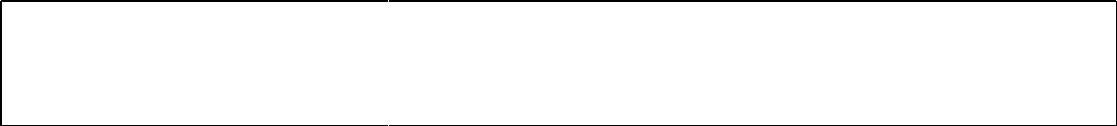 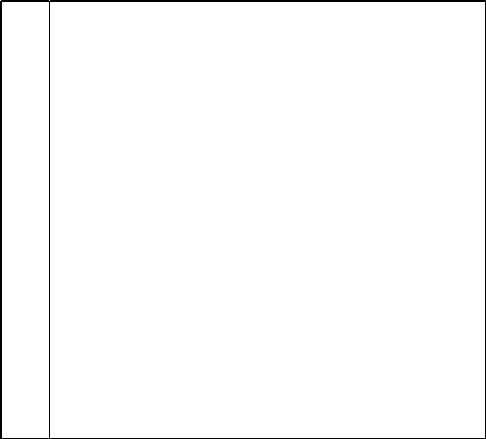 りさい罹災証明交付申請書年     月    日常滑市長     殿窓口にみえた方(申請者)住所　現在の連絡先(避難先)［上記住所と異なる場合］罹災者との関係  本人・ 同居の親族・代理人・その他(　　　　　　　　　　　　　）電話　下記のとおり、 罹災証明書の交付を申請します。記※本人 ・ 同居の親族以外の方が申請者の場合は、 委任状に記入して下さい。委任状年     月     日私は、 上記の申請者を代理人とし、 罹災証明書の申請及び受領の権限を委任します。（委任者）  住所 　　　　　　　　　　　　　　　　　　　　氏名 市確認欄本人確認書類 ： 運転免許証、 保険証、 マイナンバーカード、その他（                         ）罹災者 
（世帯主）住所□申請者と同じ　罹災者 
（世帯主）現在の連絡先 
(避難先)［上記住所と異なる場合］罹災者 
（世帯主）ふりがな 氏名□申請者と同じ罹災年月日年            月             日年            月             日罹災原因罹災住家常滑市常滑市罹災住家□持家  □借家     □その他（　      　　　　　　　　　             ）□持家  □借家     □その他（　      　　　　　　　　　             ）証明書の提出先
及び必要枚数□公的機関[      ]枚　 □保険会社[      ]枚 □その他（                     ） [      ]枚     合計        枚□公的機関[      ]枚　 □保険会社[      ]枚 □その他（                     ） [      ]枚     合計        枚受付番号大字コード番地棟番家屋コー ド宛名番号